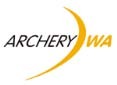 Recurve – Cub BoyRecurve – Cub BoyRecurve – Cub BoyRecurve – Cub BoyRecurve – Cub BoyRecurve – Cub BoyMinor RecordMinor RecordMinor RecordMinor RecordOld RecordOld RecordShootDateArcherScoreClubDateScoreAA 35-720  Ceased 31/12/201628/02/2015Joshua Grant592GOS21/02/2015578AA 30/720 commenced 1/1/201726/11/2017Brent Tankink626BAC5/3/2017615Adelaide - Junior10/12/2017Brent Tankink862KGSA22/1/2011862Canberra - Junior16/07/2011Bryce Roddan785BEN21/04/1996757Darwin7/4/2018Eeshan Ranade710KGSA15/1/2017707Drake21/5/2017Brent Tankink692BAC7/11/2015676Geelong18/10/2014Joshua Grant792GOS7/06/2014730Horsham Ceased 31/12/20164/10/1987R. Sargeant1200LONE40/1440 commen 1/1/20172/4/2017Brent Tankink1161BACLaunceston - Short2/04/2011Bryce Roddan521BENLaunceston - Short Junior19/2/2017Brent Tankink573GOS11/6/2011445Newcastle4/12/2014Joshua Grant854GOS17/8/2013816Samford2o/8/2017Brent Tankink608BAC28/5/2017436Sydney - Short Junior13/5/2017Eeshan Ranade1049BAC5/2/20171108Townsville - Short Junior30/4/2017Brent Tankink550BAC13/9/201450730/720Aus Indoor I 18m23/07/2017Brent Tankink247BAC21/7/1996236Aus Indoor II 25m24/07/2005Jesse Barnes193BUNAust Indoor Combined I & II23/07/2017Brent Tankink461BACFITA Indoor 18m23/07/2017Brent Tankink461GOS7/1/2016374FITA Indoor 25m5/06/1999Chris Madeley427GOSFITA Indoor Combined 18/2524T FITA Field - 43229/09/2008M. Wooding243YOK24T FITA Field - 432 Unmk48T FITA Field - 432Clout Double - 100m13/01/1988G. McGill628YMCAClout Single - 100m13/01/1988G. McGill321YMCARecurve – Intermediate BoyRecurve – Intermediate BoyRecurve – Intermediate BoyRecurve – Intermediate BoyRecurve – Intermediate BoyRecurve – Intermediate BoyMinor RecordMinor RecordMinor RecordMinor RecordOld RecordOld RecordShootDateArcherScoreClubDateScoreAA 45-7204/10/2014Bayden Young667BUN23/11/2013567Adelaide - Short25/11/2017Joshua Grant985BOM20/9/2003968Canberra - Short7/1/2017Ethan Hellmrich792BOM4/12/2005784Holt24/06/2006A. Edwards615BOMIntermediate ceased 31/12/201620/10/2006A. Edwards1308BOM50/1440 comm 1/1/20179/9/2017Aristotelis Androutas1000BENLaunceston20/09/2014Bodhi Greenham489PA16/03/1997476Launceston - Short8/06/2013Bodhi Greenham401PALaunceston - Junior31/05/2014Bodhi Greenham595PA30/11/2013542Melbourne12/11/2005A. Edwards703BOMSamford14/06/2014Bodhi Greenham695PA1/02/2014570Sydney - Junior12/08/2006J. Lawson853BOMTownsville - Junior23/10/2004Taylor Worth582BOM40/7203/12/2017Brent Tankink577BUNAus Indoor I 18m23/6/2016Joshua Grant260GOS20/7/1997252Aus Indoor II 25m20/07/1997Garard McGough253BALFITA Indoor 18m7/01/2016Joshua Grant374GOS13/07/2013264FITA Indoor 25m19/12/2006A. Edwards541BOMFITA Indoor Combined (18/25)24T FITA Field - 43225/7/2015Joshua Grant272GOS15/5/200824424T FITA Field - 432 Unmk48T FITA Field - 4326/04/2010L. Searle394Clout Double - 125m11/10/2015Daniel Drieberg616AOG22/10/2012599Clout Single - 125m24/01/1998Garard McGough320BALRecurve – Cadet BoyRecurve – Cadet BoyRecurve – Cadet BoyRecurve – Cadet BoyRecurve – Cadet BoyRecurve – Cadet BoyMinor RecordMinor RecordMinor RecordMinor RecordOld RecordOld RecordShootDateArcherScoreClubDateScoreAdelaide6/06/1998K. Bass885BAL30/07/1994457Brisbane8/02/2003Chris Madeley1035BOM20/11/19931019FITA 60 - 72019/03/2011Nicholas Rowe567YOKFITA 60 - 90013/05/2006Taylor Worth812BOM16/07/2005798FITA 70 - 144029/10/2006Taylor Worth1288BOM4/06/20061261FITA 60 - 144024/6/2018Ethan Hellmrich1184KGSA27/5/20171149Grange4/10/2014Bayden Young751BUN11/06/2005726Grange - Long15/04/2006Jarrod Nicholson729BOMHolt24/06/2006Taylor Worth757BOMHolt - LongLaunceston2/03/2002Chris Madeley617BOMPerth12/02/1994M. Broderick727SORSydney24/08/2002Chris Madeley1060BOMSydney - Short13/5/2017Ethan Hellmrich1021KGSA10/3/2007887Townsville25/03/2006Taylor Worth597BOMTownsville - Short16/06/2007A. Edwards533BOMAus Indoor I 18m24/07/2005M. Rodgers275BOMAus Indoor II 25m24/07/2005M. Rodgers277BOMAus Indoor Combined I & IIFITA Indoor 18m7/01/2016Joshua Grant374GOSFITA Indoor 25m14/07/2002Chris Madeley558BOM24T FITA Field - 43211/8/2018 Ethan Hellmrich 342KGSA6/4/201031524T FITA Field - 432 Unmk48T FITA Field - 4326/04/2010Nicholas Rowe619Clout Double - 145m1/04/2006Jarrod Nicholson582BOMClout Single - 145m8/10/2005M. Rodgers303BOMRecurve – 20 & Under MenRecurve – 20 & Under MenRecurve – 20 & Under MenRecurve – 20 & Under MenRecurve – 20 & Under MenRecurve – 20 & Under MenMinor RecordMinor RecordMinor RecordMinor RecordOld RecordOld RecordShootDateArcherScoreClubDateScoreBrisbane26/03/2005Chris Madeley1093BOM8/02/20031035Brisbane LongFITA 60 - 9007/05/2005Chris Madeley841BOM19/02/2005837FITA 70 - 72012/03/2011Taylor Worth656BOMFITA 90 - 14405/06/2005Chris Madeley1326BOM15/05/20051259Grange4/10/2014Bayden Young751BUNGrange - Long11/06/2005Chris Madeley806BOMHobart1/02/1992Damian Symmans762GOSHolt24/06/2006Taylor Worth757BOMHolt - LongLaunceston16/10/2004Chris Madeley651BOMPerth30/07/2005Chris Madeley847BOMSydney28/03/1993Damian Symmans1078GOSSydney Long17/04/2004J. Youngberg963BENTownsville25/03/2006Taylor Worth597BOMWoolongong17/01/2004J. Youngberg526BENAus Indoor I 18m24/07/2005Chris Madeley289BOMAus Indoor II 25m24/07/2005Chris Madeley294BOMCombined Aus I & IIFITA Indoor 18m26/05/1992Damian Symmans563GOSFITA Indoor 25m17/07/2005Chris Madeley586BOMFITA Indoor Combined24T FITA Field - 4325/04/2010Jarrod Nicholson337BOM24T FITA Field - 432 Unmk48T FITA Field - 4326/04/2010Jarrod Nicholson669BOMClout Double - 165m29/04/1989L. Davis581BUSClout Single - 165m29/04/1989L. Davis304BUSRecurve – Open MenRecurve – Open MenRecurve – Open MenRecurve – Open MenRecurve – Open MenRecurve – Open MenMinor RecordMinor RecordMinor RecordMinor RecordOld RecordOld RecordShootDateArcherScoreClubDateScoreBrisbane16/09/1989Grant Greenham1083SOR17/09/19831073Brisbane - Long15/09/2007C Inie925KGSA12/02/2005844FITA 60 - 90012/07/2005Damian Symmons854BOM26/11/1998845FITA 70 - 72012/03/2011Taylor Worth656BOM23/02/2011594FITA 90 - 14405/06/2005Chris Madeley1326BOM19/10/19991321Grange - Long26/04/2003R. McGuire768BOMHobart6/08/1983Grant Greenham786GOSHolt24/06/2006Chris Madeley799BOMHolt - Long26/02/2005C. Inie642KGSALaunceston28/11/1998G. McGuire659BOMPerth30/07/2005Chris Madeley847BOMSydney11/11/1995Rhys Pinkerton1111BOMSydney - Long24/07/2010C. Inie1008KGSATownsville30/05/2009Jarrod Nicholson644Woolongong30/08/1997Grant Greenham612SORAus Indoor I 18m21/07/1990Grant Greenham291SORAus Indoor II 25m24/07/2005Chris Madeley294BOMAust Indoor Combined I & IIFITA Indoor 18m17/07/2005Chris Madeley586BOMFITA Indoor 25m21/07/1990Grant Greenham574SORFITA Indoor Combined 18/2524T FITA Field - 4324/05/2008A. Jenkins350AOG24T FITA Field - 432 Unmk48T FITA Field - 4326/04/2010Jarrod Nicholson669BOMClout Double - 165m13/10/2007L.Gates628BOMClout Single - 165m13/10/2007L.Gates325BOMRecurve – Master MenRecurve – Master MenRecurve – Master MenRecurve – Master MenRecurve – Master MenRecurve – Master MenMinor RecordMinor RecordMinor RecordMinor RecordOld RecordOld RecordShootDateArcherScoreClubDateScoreAdelaide1/10/2011Tony Middleton1079BAL6/06/19981052Brisbane17/06/1995Wayne Messenger1009BALFITA 60 - 72012/5/2018Adam Brown 606BOM13/12/2014592FITA 60 - 9006/09/1998A Baronie829BOM9/09/1995817FITA 70 - 144023/04/2001Chris Binyon1202KGSA22/06/20021138Grange16/07/2011Tony Middleton782BAL25/08/2007751Grange - Long2/07/1995J Lack720BUNHolt9/07/2011Tony Middleton733BAL15/01/2011716Holt - Long30/01/2016Wilton Spencer554GOS28/03/2015506Launceston2/05/1998P Hingston646BALLaunceston - Short22/09/2012Trevor Greenham601PA9/04/2012542Perth3/08/1996Wayne Messenger794BALSydney29/01/2011Tony Middleton1020BAL11/08/2007999Sydney - Short10/03/2012Tony  Middleton1093BAL12/11/20111087Townsville8/03/1997Wayne Messenger621BALTownsville - Short30/6/2018Adam Brown635BOM23/3/2013601Aus Indoor I 18m23/07/1995Wayne Messenger283BALAus Indoor II 25m20/07/1997R Antrobus279KALFITA Indoor 18m13/9/2016Wilton Spencer541GOS28/07/2008501FITA Indoor 25m17/04/2001C Binyon552KGSFITA Indoor Combined 18/2524T FITA Field - 4323/6/2017Graham Grossman 314BOM2/6/201428824T FITA Field - 432 Unmk48T FITA Field - 432Clout Double - 165m13/10/2007L Gates628BOMClout Single - 165m13/10/2007L Gates325BOMRecurve – Veteran MenRecurve – Veteran MenRecurve – Veteran MenRecurve – Veteran MenRecurve – Veteran MenRecurve – Veteran MenMinor RecordMinor RecordMinor RecordMinor RecordOld RecordOld RecordShootDateArcherScoreClubDateScoreAA 50-7203/2/2018Paul Salmon607KGSA24/11/2013576Adelaide8/03/2008Les Gates1016BOM13/10/2007735Canberra - Short19/10/2013Michael Wildsmith764KGSA7/07/2012761FITA 60 - 144016/03/2008Wayne Messenger1239BALFITA 60 - 9003/10/2009Les Gates808BOM10/02/2007795Grange22/08/2009Les Gates759BOMHolt3/5/2016Donald McCann583GOS2/8/2014583Holt - Long5/10/2013Wayne Carkeek434PA28/07/2012427Launceston22/09/2007Les Gates582BOMLaunceston - Short9/11/2013Donald McCann552GOS9/04/2012542Melbourne28/7/2018Paul Salmon748KGSA6/2/2015739Sydney - Short8/08/2009Les Gates1040BOMTownsville - Short3/01/2009Les Gates575BOMTownsville - Junior13/11/2010Wayne Messenger596BAL13/06/2009446Aus Indoor I 18m17/5/2016Donald McCann265PA5/12/2012240Aus Indoor II 25m9/01/2016Donald McCann259PA11/04/2015239FITA Indoor 18m7/1/2016Donald McCann510BAL6/7/2006499FITA Indoor 25m3/01/2016Donald McCann510GOSFITA Indoor Combined 18/251/4/2017Peter Newitt43524T FITA Field - 43229/09/2008Wayne Messenger288BAL24T FITA Field - 432 Unmk48T FITA Field - 432Clout Double - 165m13/10/2007Les Gates628BOMClout Single - 165m13/10/2007Les Gates325BOMRecurve – Veteran Men 70+Recurve – Veteran Men 70+Recurve – Veteran Men 70+Recurve – Veteran Men 70+Recurve – Veteran Men 70+Recurve – Veteran Men 70+Minor RecordMinor RecordMinor RecordMinor RecordOld RecordOld RecordShootDateArcherScoreClubDateScoreAA 50-72018/04/2015Michael Wildsmith585KGSAAdelaideCanberra - Short5/07/2014Michael Wildsmith774KGSA19/10/2013764FITA 60 - 144016/11/2013Michael Wildsmith1138KGSA31/08/20131117FITA 60 - 9007/03/2015Michael Wildsmith709KGSA15/11/2014691Grange2/08/2014Michael Wildsmith663KGSA3/08/2013638HoltHolt - LongLaunceston17/9/2016James (Barry) Scott464GOS13/02/2016439Launceston - Short9/11/2013Simon Draper405GOSMelbourne4/04/2015Michael Wildsmith704KGSA8/06/2013535Sydney - Short24/08/2013Mike Wildsmith999KGSATownsville - JuniorTownsville - Short7/09/2013Michael Wildsmith548KGSAAus Indoor I 18m7/2/2017James (Barry) Scott233GOS11/1/2017232Aus Indoor II 25m11/04/2015James (Barry) Scott162GOS11/4/2015162Aust Indoor Combined I & II2/6/2018Simon Draper481GOSFITA Indoor 18m13/9/2016James (Barry) Scott474GOSFITA Indoor 25m 14/2/2017James (Barry) Scott411GOSFITA Indoor Combined 18/2524T FITA Field - 43218/2/2017James (Barry) Scott141GOS1/6/201313224T FITA Field - 432 Unmk48T FITA Field - 432Clout DoubleClout Single